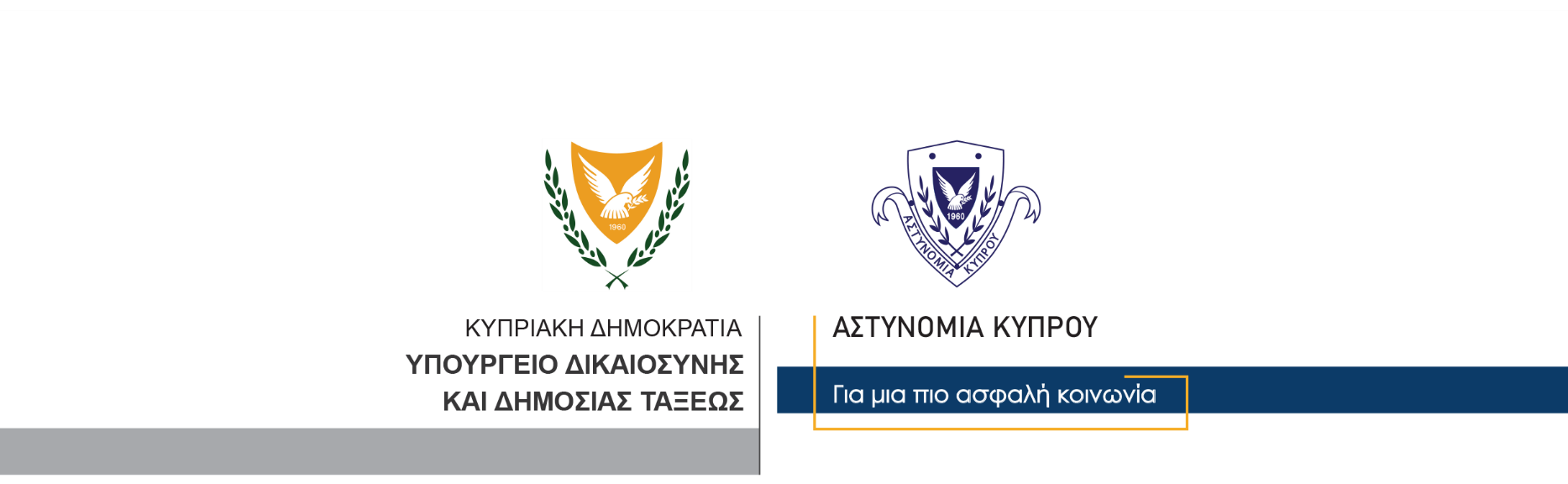 24 Ιανουαρίου, 2022Δελτίο Τύπου 4Αναφορικά με ληστεία – Συνελήφθη 22χρονος Πρόσωπο ηλικίας 22 ετών, συνελήφθη σήμερα με δικαστικό ένταλμα και τέθηκε υπό κράτηση, για διευκόλυνση των ανακρίσεων, σχετικά με διερευνώμενη υπόθεση ληστείας που διαπράχθηκε στις 22 Οκτωβρίου, 2021, σε περίπτερο στην επαρχία Αμμοχώστου. Σύμφωνα με τα υπό διερεύνηση στοιχεία, γύρω στις 8 το βράδυ στις 22/10/2021, άγνωστος άνδρας, ο οποίος φορούσε κουκούλα, εισήλθε σε περίπτερο και υπό την απειλή πιστολιού απαίτησε από την υπεύθυνη του περιπτέρου να του δώσει τα χρήματα που υπήρχαν στην ταμειακή μηχανή.Την υπόθεση διερευνά το ΤΑΕ Αμμοχώστου. Κλάδος Επικοινωνίας                                              Υποδιεύθυνση Επικοινωνίας Δημοσίων Σχέσεων & Κοινωνικής Ευθύνης